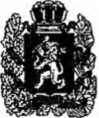 Комиссия по предупреждению и ликвидации чрезвычайных ситуаций и обеспечению пожарной безопасности Ивановского сельсовета Ирбейского района Красноярского края14 февраля 2019 г	РЕШЕНИЕ	№ 2/1-рО подготовке и проведении мероприятий по предупреждению чрезвычайных ситуаций, вызванных весенним паводкомВ целях предупреждения возникновения чрезвычайных ситуаций на территории Ивановского сельсовета Ирбейского района Красноярского края, связанных с весенним паводком КЧС и ПБ РЕШИЛА:1. Разработать план превентивных мероприятий по защите объектов жилищно-коммунального хозяйства и жилищного фонда во время прохождения весеннего паводка 2019 года;2. Разработать и осуществить практические мероприятия по контролю уровня паводковых вод на опасных участках, своевременному оповещению и вывозу (выводу) людей и материальных ценностей из мест вероятного затопления;3. Определить силы и средства, привлекаемые для аварийноспасательных и других неотложных работ по ликвидации последствий подтоплений, предусмотреть организацию и функционирование пунктов временного размещения пострадавших;4. Обеспечить безопасность переходов, перевозов населения через разлившуюся речку;5. Принять необходимые меры по очистке дорожных труб от снега в населенных пунктах для пропуска талых вод;6. Провести комплекс предупредительных мероприятий по недопущению возникновения несчастных случаев и чрезвычайных ситуаций, связанных с несвоевременной очисткой зданий и сооружений от снега, льда и сосулек;7. Провести инструктажи населения по мерам безопасности в паводковый период, проживающего в местах возможных подтоплений под роспись.8. Принять необходимые меры по защите жилого фонда от паводковых вод, своевременной откачке воды из подвальных помещений, подвергшихся подтоплению, ремонту поврежденных водой строений;9. Обеспечить мониторинг эффективности обеспечения населения питьевой водой, отвечающей требованиям безопасности в паводковый период;10. В период подготовки к паводку, в местах размещения эвакуированных животных, создать аварийные запасы кормов, воды, ветеринарных и дезинфекционных препаратов и других необходимых материально-технических ресурсов;11. Иметь в исправном состоянии технические средства, необходимые для эвакуации сельскохозяйственных животных из зон возможных подтоплений;12. На период прохождения весеннего паводка определить меры по обеспечению сохранности дорог, беспрепятственный проезд автомобилей и другой техники;	.13. Организовать контроль пропуска ледохода и талых вод через дорожные сооружения с целью их сохранности и сохранности дорожного полотна.14. Контроль за исполнением решения возложить на главу Ивановского сельсовета Ирбейского района Красноярского края Т.А.Улюкову.Председатель Совета депутатов                                          В.В.БелозеровГлава  Ивановского  сельсовета                                           Т.А.Улюкова 